Studien und Erholungsfahrt in eines der beliebtesten Familienhotels in UngarnVom Ostermontag 18.April 2022 bis Samstag 23.April 2022.Unser Programm Änderungen vorbehalten:Montag 18.04.20223.00 Uhr Abfahrt in Lauingen am Kolpinghaus Herzog Georg Straße 56Verschiedene Zustiege möglichFahrt – Augsburg, München, Salzburg, Graz, Heiligenkreuz, Zalaegerszeg, Alsopahoc.14.30h einchecken ZimmerbelegungFreizeit – Schwimmen, Spielplatz, Hotelerkundung, 18.00h Abendessen im HotelDienstag 19.04.2022Frühstück im HotelFreizeit im Hotel und Erkundungca. 13.00 Uhr Fahrt in die nähere UmgebungZ.B.: Salaszantoi Beke StzupaRitterbug Sümec, Abendessen im HotelMittwoch 20.04.2022Frühstück im Hotel Tagesfahrt nach Budapest – Stadtführung, Gellert Hill Cave - Felsenkirche, Parlamentsbesuch, St. Stephan Basilika, Doha´ny Uctai, Kettenbrücke, Elisabeth Brücke, Kiraly Thermalbad, Burgberg-Seilbahn, Brug Palast, Fischer Bastei, Margaretheninsel, Nach dem Abendessen in einem ungarischen Lokal, Fahrt zur Zitadelle mit Ausblick auf das nächtliche Budapest Donnerstag 21.04.2022Frühstück im HotelAusruhtag oder in die nähere Umgebung, Kis-Balatonhaus, Zalavar, Fene´kpuszta BalatonkerszturAbend-Brotzeit in Egregy- Heviz (klein Grinzing) gemütlicher Ausklang im WeinbergFreitag 22.04 2022Frühstück im HotelFahrt zu kleinen Balaton -Büffel ReservatAussichtsturm und SommerrutscheVon der Südseite des Balatons fahren wir mit dem Schiff nach KeszthelyEvtl. Kaffeetrinken im Marzipanmuseum Spaziergang im Schlosspark, Abendessen im HotelSamstag 23.04.20227. 00 Uhr Frühstück im HotelAuschecken, Getränke bezahlen, Zimmerkarte abgeben8.00 Uhr Rückfahrt über Maria Taferl,MittagessenLinz Braunau MünchenAugsburg nach Hause Kosten: € 768,00/Person im DZ                               € 835,00/Person im EZ             €100,00/Kind bis 14Jhr.                             € 150,00/Kind bis 18JhAnmeldung schriftlich bis 30.01.2022 mit beiliegendem Formular bei:Gebhard Hummel	Helmut BauerSchwanenstraße17	Bert-Becht-Str89415 Lauingen		86637 WertingenAuch per E-Mail:	Tel.: 08272-2945gebhard.hummel@gmx.debauerhelmutbauer@web.de         es gelten die jeweiligen gesetzlichen CoronaregelnReiseveranstalter:Dirr-Reisen GmbHWettenhauser Straße 189343 Jettingen-ScheppachTel.:08225-3099-10Fax: 08225-3099-30www.dirr-reisen.dePerson:Vorname:_________________Name:______________________PLZ: ________Ort: _________________Str.: ______________Tel:/E-Mail:__________________________________________Speiseunvertäglichkeit (Art)…………………………………….Datum: _________Unterschrift: _________________________Person:Vorname: __________________Name: ___________________PLZ: ___________Ort: _______________Str.:______________Tel:/ E-Mail; _________________________________________Speiseunvertäglichkeit (Art)…………………………………….Datum:___________Unterschrift:________________________Sie benötigen einen gültigen Personalausweis oder Reisepass, der bei Einreise noch mindestens 6 Monate gültig sein muss. Offiziell sind keine Impfungen vorgeschrieben. Aufgrund der gesetzlichen Bestimmungen weisen wir darauf hin, dass die angebotene Reise für Personen mit stark eingeschränkter Mobilität nicht geeignet ist.Leistungen:Im Fahrtpreis sind alle Leistungen wie Eintritte, Trinkgelder, deutschsprachige Reiseleitung in Ungarn, Hotel HP, kostenlose Benutzung der Hoteleigenen Anlagen, Schwimmbad, Saunen, Fitnessraum, Hochseilgarten,    Geldautomat, 1 Abendessen in Budapest, Kurtaxe und Reiserücktrittversicherung enthalten. Eventuelle Speisenunverträglichkeiten, Diät, Vegan bitte vorher bei der Anmeldung anzugeben.Unser Hotel:Kolping Hotel****Spa&Family Resort,Fö u.120H8394Alsopahok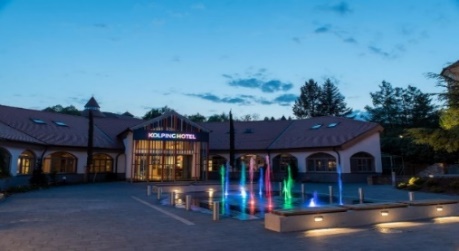 